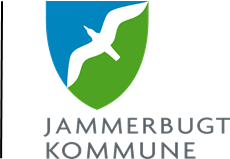 Indstilling til Jammerbugt Kommunes fritidspasordningDine kontaktoplysninger som indstillerNavn:Adresse:Telefonnummer:Mail: Stilling/relation til barnet/den unge:Kontaktoplysninger på forældre/værge og barnet/den ungeNavn:Adresse:Telefonnummer:Mail: Barnets/den unges navn:Barnet/den unges forældre/værge har godkendt, at barnet/den unge indstilles til et fritidspas Ja (sæt X)Der søges om støtte til…Kontingent   (sæt X)Enkeltstående aktivitet som fx spejderlejr, fodboldskole    (sæt X)Hvilken aktivitet:Hvilken forening foregår aktiviteten i?Foreningens navn: Ønskes barnet/den unge ledsaget første gang i foreningen, som en del af fritidspassets ledsagerordning?Ja   (sæt X)Nej (sæt X)Kort begrundelse for indstillingen af barnet/den unge til et fritidspas:Tak for din indstilling! Dette dokument sendes til fritidspas@jammerbugt.dk – der kan forventes svar efter senest 14 dage. Vi gør opmærksom på, at I med indsendelse af denne indstilling, samtidigt giver samtykke til at Jammerbugt Kommune videregiver informationer om navn og adresse på barnet/den unge samt forældre til tredjeparten, den pågældende forening. Såfremt forældre/værge ikke selv indstiller, påhviler det enhver anden indstiller at opnå samtykke fra forældre/værge.